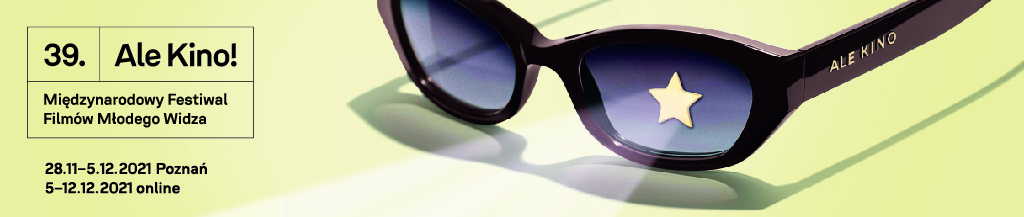 Ale Kino! Industry / Education ProPoznań, 1-3.12.2021KINO UWAŻNETechniczne aspekty kamery łatwo można przyrównać do aparatu percepcyjnego, którym wszyscy dysponujemy. Kamera wyławia kształty, przesyła je do jednostkowej pamięci i umożliwia ich dalszą obróbkę. Filmowe rejestrowanie rzeczywistości odbywa się nie tylko za pośrednictwem oka (i „oka”) – wymaga także koncentracji (nazywamy to kadrowaniem) na określonym wycinku tej rzeczywistości; dla powstania całej filmowej opowieści potrzebny jest podwyższony stan skupienia. Potrzebna jest uwaga. I czas. Te dwie waluty są bezcenne dla każdej ludzkiej aktywności, a już szczególnie podczas uczenia się. Współcześnie jednak zarówno kino, jak i edukacja, podlegają procesom właściwym dla zinstrumentalizowanej kultury pośpiechu i efektywności, o czym boleśnie się na co dzień przekonujemy. Nie tylko żyjemy w ciągłym deficycie uwagi i czasu – pogodziliśmy się także z tym, że uwaga staje się synonimem popularności („lajków” i wyświetleń), a czas z konieczności dzielić się musi na coraz drobniejsze części. Czy da się (uczyć, opowiadać, oglądać) inaczej? Jak się do tego zabrać? Kino, jak zawsze, ma nam w tym względzie do zaoferowania szczególne możliwości – niespiesznego przeżycia, zawieszenia reguł rządzących niezauważenie naszą uwagą i czasem. Zapraszamy do refleksji na temat uważności – tej filmowej i tej pozakadrowej – podczas Ale Kino! Industry / Education Pro.Dr Adam Domalewski, Instytut Filmu Mediów i Sztuk Audiowizualnych,Uniwersytet im. Adama Mickiewicza w PoznaniuPROGRAM EDUCATIONŚRODA, 1 GRUDNIA 2021Sala Prób, II piętro (Centrum Kultury ZAMEK, ul. Św. Marcin 80/82)15.00-16.00powitanie i rejestracja uczestników16.00-18.30- Obierając mandarynkę niespiesznie i w zachwyceniu, czyli odkrywanie uważności dla współczesnej kultury artystycznejdr hab. Andrzej Kasperek, prof. UŚ, Instytut Socjologii, Wydział Nauk Społecznych, Uniwersytet Śląski w Katowicach- „Czuły narrator" w niewrażliwym świecie. O porządkowaniu doświadczeń w narracjach młodzieży o sobiedr Agata Cabała, Instytut Pedagogiki, Wydział Nauk Społecznych, Uniwersytet Śląski w Katowicach- Czy możemy przenieść się do świata filmu? O widzu i jego zaangażowaniu w narracjęJustyna Lipka, Szkoła Doktorska, Uniwersytet Śląski w Katowicach- Jak żyć bez automatycznego pilota, czyli słów kilka o postrzeganiu siebie i rzeczywistościRoma Szymańska, V Liceum Ogólnokształcące im. Klaudyny Potockiej w Poznaniu19.00seans z programu FestiwaluCZWARTEK, 2 GRUDNIA 2021Sala Prób, II piętro (Centrum Kultury ZAMEK, ul. Św. Marcin 80/82)10.00-12.00- Medytacja w/o kinie – „uważne spojrzenie” jako sposób odbioru dzieła filmowegoAnna Maria Piskorska, Instytut Sztuk Audiowizualnych, Wydział Zarządzania i Komunikacji Społecznej, Uniwersytet Jagielloński w Krakowie- W (eks)centrum uwagi – o tym, co najważniejsze w świecie monitorów i monitoringudr Janusz Bohdziewicz, Instytut Filologii, Akademia Pomorska w Słupsku- O (mikro)perspektywach – kształtowanie uważności w kinie krótkometrażowymAleksandra Ławska, Ad Arte. Fundacja Edukacji Kulturalnej w Poznaniu- „Filmowe ABECADŁO” – prezentacja boxu edukacyjnegoCentralny Gabinet Edukacji Filmowej w Łodzi12.00-12.30przerwa kawowa12.30.14.30warsztaty (do wyboru):- Edukacja empatyczna – jak w praktyce podążać za młodym człowiekiem i co to właściwie znaczy? Praktyki rezygnacji z dorosłości na rzecz obudzenia ciekawościdr hab. Jaśmina Wójcik, prof. PJATK, artystka wizualna, Polsko-Japońska Akademia Technik Komputerowych w Warszawie- Jak obudzić zachwyt, a nie tylko przetrwaćAnna Bławut-Mazurkiewicz, producentka, Szkoła Filmowa w Łodzi, Szkoła Wajdy w WarszawieJacek Piotr Bławut, scenarzysta, reżyser, Szkoła Filmowa w Łodzi15.00-16.00lunchRestauracja Meskalina (ul. Fredry 7)17.00seans z programu Festiwalu19.00seans z programu FestiwaluPIĄTEK, 3 GRUDNIA 2021Scena Wspólna (ul. Brandstaettera 1)10.00-11.30- Nowe polskie filmy na horyzoncie – prezentacja projektów w fazie rozwojudyskusja z udziałem pedagogów11.30-12.00przerwa kawowa12.00-13.00Projekt Cinemini Europe – kino dla dzieci najmłodszychprezentacja online15.00-16.00lunchRestauracja Meskalina (ul. Fredry 7)17.00seans z programu Festiwalu19.00seans z programu Festiwalu